DIPARTIMENTO DI FILOSOFIA, SOCIOLOGIA, PEDAGOGIA E PSICOLOGIA APPLICATACORSO DI DOTTORATO IN FILOSOFIASEMINARIOMENTE, CORPO, MACCHINAIl giorno 26 Novembre alle ore 14,30 nella Sala Stefanini – Piazza Capitaniato 3 – II piano. La Prof.ssa GERMANA PARETI (Università di Torino) terrà una lectio magistralis dal titolo:L'Assoluto neurale.Fatti, rappresentazioni o interpretazioni?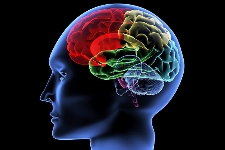 Partecipano:  Gian Franco Frigo, Fabio Grigenti, Marzia Soavi, Danilo Ciolino, Pier Francesco Biasetti, Luca RivelliDocenti, Dottorandi, Studenti sono invitati